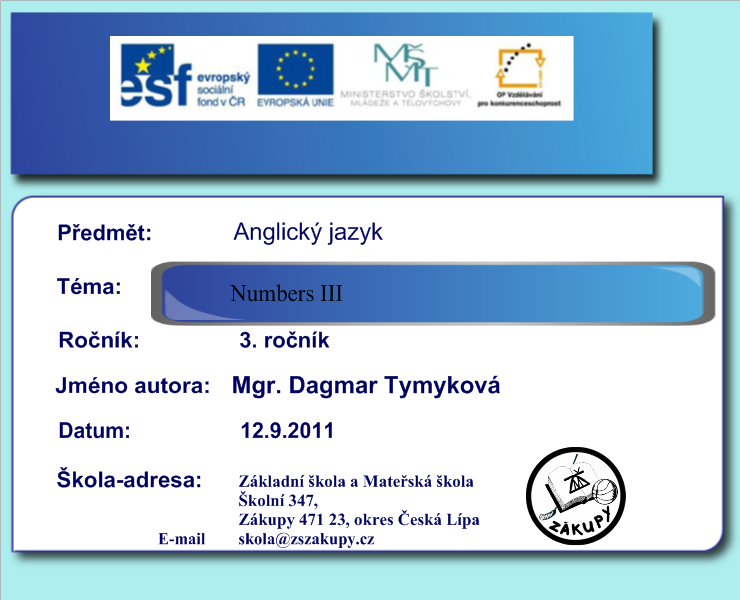 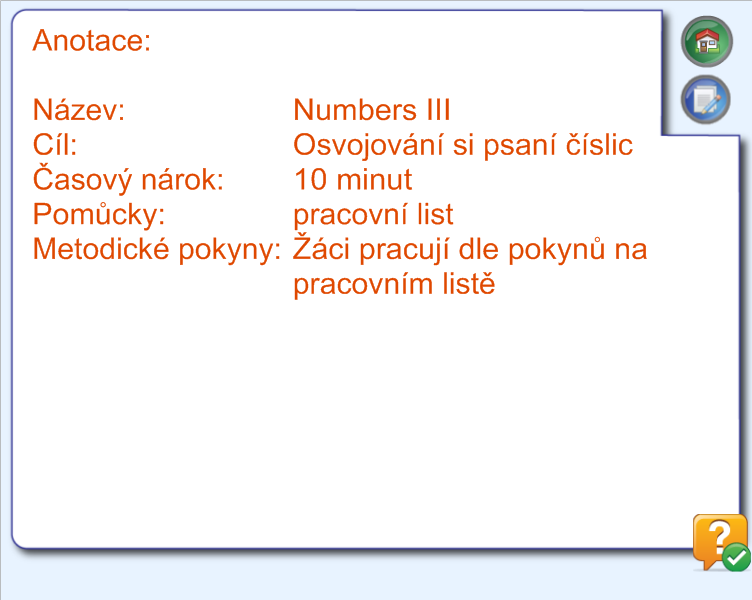 Name:………………………………..  				Date:……………….1. Do jednotlivých rámečků naklesli daný počet předmětů, zvířat atd.2. Doplň do slov chybějící písmenaO_E	ELE_EN	THR_E		F_UR		F_VENápověda:  I,V, E, N,O1.three oranges2. five bananas3. ten pens4. two bags5. eight apples6. twelve presents